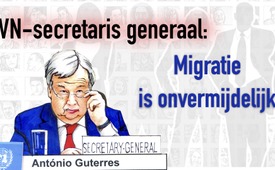 VN-secretaris generaal: Migratie is onvermijdelijk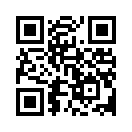 Als ons twijfelachtige oplossingen voor problemen worden opgedrongen, dan moeten we eerst nagaan wat ze tot nu toe al hebben gedaan....Volgens de secretaris-generaal van de VN, Antonio Guterres, hebben Europese landen niet het recht hun grenzen te controleren. Het is hun plicht om de mensen op te nemen die zich aan Europa opdringen . “We moeten de Europeanen ervan overtuigen dat migratie onvermijdelijk is en dat het de multi-etnische samenlevingen zijn (...) die welvaart brengen,” aldus Guterres. Op de VN-top in Marrakech van 10 december 2018 noemde hij het VN-migratiepact een “routekaart (strategie) om lijden en chaos te vermijden”. Deze verklaring is verbazingwekkend in het licht van de grote problemen die werden en worden veroorzaakt door de huidige migratiebewegingen in de immigratielanden en in de landen van herkomst. Om deze problemen onverbloemd onder ogen te zien, zijn vrije media zoals S&G, Kla.TV, AZK en vele andere nodig!door rg./brm.Bronnen:Expresszeitung, Ausgabe 19, August 2018, Seite 5
https://www.derstandard.de/story/2000093576040/un-migrationspakt-in-marrakesch-offiziell-angenommen


Al uitgezonden uitzendingen:

https://www.kla.tv/index.php?a=showportal&keyword=unzensiert&id=13430(D)
https://www.kla.tv/index.php?a=showportal&keyword=politik&id=13153(D)
https://www.kla.tv/index.php?a=showportal&keyword=politik&id=13085(D)

https://www.kla.tv/index.php?a=showportal&keyword=politik&id=12800(D)Dit zou u ook kunnen interesseren:---Kla.TV – Het andere nieuws ... vrij – onafhankelijk – ongecensureerd ...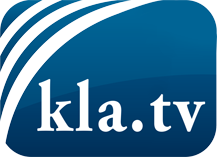 wat de media niet zouden moeten verzwijgen ...zelden gehoord van het volk, voor het volk ...nieuwsupdate elke 3 dagen vanaf 19:45 uur op www.kla.tv/nlHet is de moeite waard om het bij te houden!Gratis abonnement nieuwsbrief 2-wekelijks per E-Mail
verkrijgt u op: www.kla.tv/abo-nlKennisgeving:Tegenstemmen worden helaas steeds weer gecensureerd en onderdrukt. Zolang wij niet volgens de belangen en ideologieën van de kartelmedia journalistiek bedrijven, moeten wij er elk moment op bedacht zijn, dat er voorwendselen zullen worden gezocht om Kla.TV te blokkeren of te benadelen.Verbindt u daarom vandaag nog internetonafhankelijk met het netwerk!
Klickt u hier: www.kla.tv/vernetzung&lang=nlLicence:    Creative Commons-Licentie met naamgeving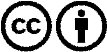 Verspreiding en herbewerking is met naamgeving gewenst! Het materiaal mag echter niet uit de context gehaald gepresenteerd worden.
Met openbaar geld (GEZ, ...) gefinancierde instituties is het gebruik hiervan zonder overleg verboden.Schendingen kunnen strafrechtelijk vervolgd worden.